СОВЕТ ДЕПУТАТОВ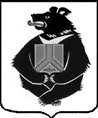 СРЕДНЕУРГАЛЬСКОГО СЕЛЬСКОГО ПОСЕЛЕНИЯ Верхнебуреинского муниципального районаХабаровского краяРЕШЕНИЕот 03.09.2019 № 57с.Средний УргалО принятии решения о внесении изменений в устав Среднеургальского сельского поселения Верхнебуреинского муниципального района Хабаровского краяВ связи с принятием Федеральных законов от 01.05.2019 № 87-ФЗ «О внесении изменений в Федеральный закон «Об общих принципах организации местного самоуправления в Российской Федерации» Закона Хабаровского края от 27.03.2019 № 403 «О внесении изменений в статью 10 закона Хабаровского края «О Законодательной Думе Хабаровского края» и статью 1 Закона Хабаровского края «О закреплении за сельскими поселениями Хабаровского края вопросов местного значения», в целях приведения Устава Среднеургальского сельского поселения Верхнебуреинского муниципального района Хабаровского края в соответствие с действующим законодательством, Совет депутатов Среднеургальского сельского поселения  Верхнебуреинского муниципального района Хабаровского края РЕШИЛ:1. Принять решение Совета депутатов Среднеургальского сельского поселения Верхнебуреинского муниципального района Хабаровского края от 03.09.2019 № 57 «О внесении изменений в устав Среднеургальского сельского поселения Верхнебуреинского муниципального района Хабаровского края.2. Главе Среднеургальского сельского поселения Верхнебуреинского муниципального района Хабаровского края в порядке, установленном частями 1, 3 статьи 3 Федерального закона от 21.07.2005 № 97-ФЗ «О государственной регистрации уставов муниципальных образований» обеспечить направление соответствующих документов в Главное управление Министерства юстиции Российской Федерации по Хабаровскому краю и Еврейской автономной области для проверки и государственной регистрации.Председатель Совета депутатов                              П.С.ЗахарченкоГлава сельского поселения	 П.С.Захарченко	РС 0057